«День рождения Земли»сценарий экологического  развлечения для старшего дошкольного возраста.Автор-разработчик: Музыкальный руководитель ГБОУ СОШ «ОЦ «Южный город»пос. Придорожный СП «Семицветик»Волкова Ирина Владимировна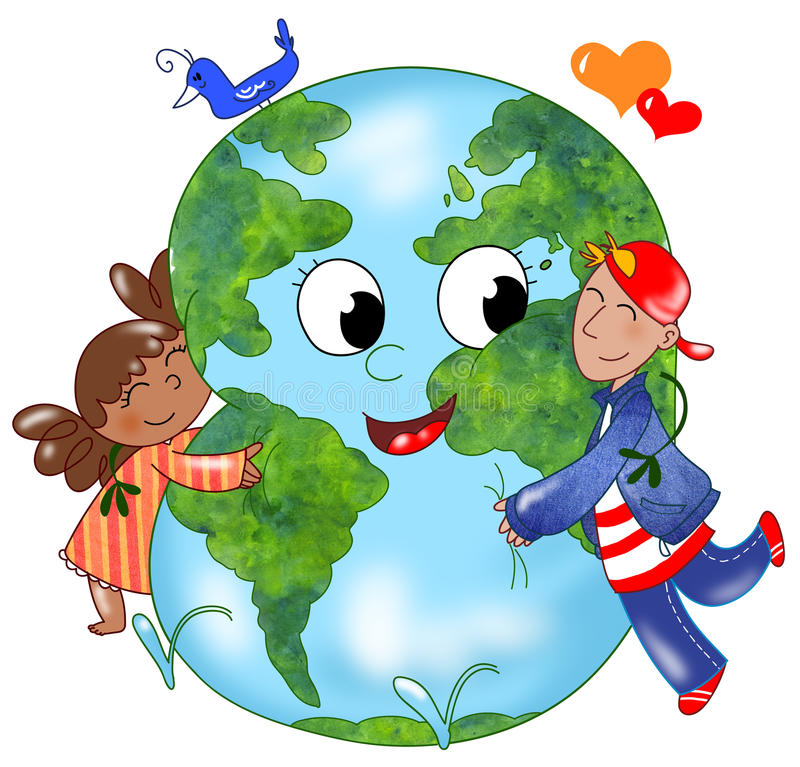 1. Выход – танец. Дети под музыку выполняют упражнения  со звездочками. Перестроение в полукруг - остаются на своих местах.Игра «Полет»    Воспитатель читает – дети выполняют.Ведущий. 	Среди тысячи звезд и сотни планет есть одна – самая любимая. И имя ее – Земля. Предки русского народа, древние славяне называли землю ласково «Земля-матушка». Это она -  кормит, поит, одевает, нежит.  Издавна на Руси праздновались именины Земли. Обычно, этот праздник устраивался в весенне-летнее время, когда земля находилась в полном цвету.Сегодня и мы собрались, чтобы поздравить именинницу Землю-матушку с Днем Земли, с днем рождения!Под музыку рассаживаются на места. Звездочки убираем под стулья.1 ребенок:	Есть чудеса на белом свете… Цветет как мак заря вдали, На голубой  своей планете  встречают дети День Земли!2 ребенок:	Есть одна планета-сад в этом космосе холодном ,		Только здесь леса шумят, птиц, скликая перелетных.3 ребенок:	Лишь на ней одной увидишь ландыши в траве зелёной,И стрекозы только тут  в реку смотрят удивлённо.4 ребенок:	Мы не гости на планете и земля - наш дом,         		Будет в нём светло и чисто, если мы спасём:         		И прозрачные озёра, и кедровый бор,         		И цветных полей узоры и речной простор.5 ребенок:	Давайте будем беречь планету, другой такой на свете нету!        		Развеем над нею и тучи и дым, в обиду её никому не дадим!6 ребенок:		Беречь будем птиц, насекомых, зверей…        			От этого станем мы только добрей,        			Украсим всю Землю садами, цветамиТакая планета нужна нам с вами!Все дети:	С днем рождения, Земля красавица!Голос Земли:	Здравствуйте, ребята! Слышу ваши поздравления, спасибо!			Встречайте в гости, дочку мою младшенькую… Весну-весняночку!		В честь праздника  играйте, веселитесь, Да радостью с друзьями поделитесь!А я на вас полюбуюсь…Ведущая:	Спасибо и тебе, Матушка Земля, за весеннее настроение, за водичку чистую, за воздух свежий, травушку зеленую! Принимай наш творческий подарок!Оркестр шумовых инструментов.Выход Весны.Весна:	Саши, Маши, Янки, заждались Веснянки?А я так счастлива, друзья,  тепло и радость принесла…Всем людям на планете, пусть радуются дети!Ведущая:	Здравствуй, веселушка, здравствуй хохотушка,Солнышка лучистого лучшая подружка!Весна:	Матушка Земля, велела мне с вами побыть, детей повеселить, Да праздник встретить!Ведущая: 	Ждали мы тебя, красавица!Песня «Весна»Звуки грома и НЛОВедущая: (делает вид, что смотрит в окно) Что это за гром был? Ну-ка, Весняночка,                        пойдём, посмотрим, что там случилось. Кажется, к нам приземлился космический корабль! Неужели на  празднование дня рождения нашей планеты Земля прилетели инопланетяне? Пойдём-ка, проверим… В это время дети надевают  (ободки - антенны, звёзды, накидки). Танец «Инопланетянин»Лунатики:	Здравствуйте!  1 Лунатик   Мы соседи ваши, с Луны к вам прилетели,Так рады, что прошла зима и сильные метели!2 Лунатик   С праздником поздравить планету  поспешим!Мы вам о дружбе песню исполнить хотим!Песня « Лунатики»3 Лунатик:	Как у вас здесь красиво! А что это впереди, такое зеленое? Мы очень любим зеленый цвет!Ведущая: Уважаемые Лунатики…это наш любимый лес! Дом для растений, животных, насекомых, птиц. Слушайте внимательно, ребята вам помогут познакомиться с нашей планетой! С помощью загадок мы выясним, какие деревья растут в нашем лесу.Загадки  Дети сопоставляют листочек с изображением дерева (картинка).Прямо в небо рвутся, ввысь;Ты внимательно всмотрись:Не березы, не осинки,Нет листочков, есть хвоинки.     (Ели)Не береза, не рябина –В тишине стоит она.Но лишь ветер пробежит,Вся листва на ней дрожит.   (Осина)Осень тихая настанет,Дивным дерево то станет:Листья – звезды яркие,Золотые, жаркие.    (Клен) Русская красавицаСтоит на полянке,В зеленой кофточке,В белом сарафане.   (Береза)Он качает пышной кроной,Шелестит листвой зеленой.Погляди, среди ветвей,Сколько зреет желудей.  (Дуб)Игра «С какого дерева листочек»Ход игры. Дети по очереди достают из «чудесного мешочка» картинки с изображением листочка. Ребенок должен назвать, с какого дерева упал листочек.3 Лунатик: Я запомнил! Запомнил все деревья!     Показывает картинку с деревьями, перечисляя их – разбрасывает листочки-картинки по залу.Воспитатель: Что ты, Лунатик, подожди! Нельзя в лесу мусорить! 7 Ребенок:	Не надо мусорить в лесу, природы портя всю красу,Должны мы срочно прекращать леса в помойку превращать!В лесу играйте и гуляйте, но мусор там не оставляйте –Когда лес чист, красив, опрятен, то отдых в нём вдвойне приятен!3 Лунатик: Понял! Не буду больше! Ой, а кто это там высоко? Давайте поймаем!Воспитатель: Лунатик, весна шагает по планете, и птички ласточки возвращаются к  нам с юга. Нельзя их ловить! Они совьют прекрасные гнезда и будут растить своих птенцов. Игра «Спаси от охотника!»Ход игры. 2 охотника, остальные птицы. Птицы летают, по окончании музыки прячутся в домике (обруч). Охотники выходят на охоту только на смене музыки.Ведущая:	Вот и спрятались наши птички в домики от охотников…Но не только птицы живут в нашем лесу. А кто еще же прячется от нас в лесной глуши? Кого только нет на нашей прекрасной планете Земля!Лунатики, поиграйте с нами в игру «Кто где живет?». Познакомьтесь  с удивительными животными, рыбками, насекомыми! Игра «Кто где живет…»Ход игры. Детям раздают таблички-картинки с изображением животных, насекомых, птиц, рыб. Задание – по окончании музыки найти каждому свой «домик». «Дома» с изображением леса, воды, неба, пустыни и гор находятся по всему залу. Выбор детей – комментирует Ведущая. После проигрывания  - дети меняются карточками. Игра повторяется.1Лунатик:	Ребята, спасибо! Мы узнали много нового! Берегите вашу планету.2Лунатик:	А можно мы у вас останемся?Земля (голос): 	Земляне, как я рада! Меня вы поздравляли,Праздник радостно встречали,А теперь и вас хочу угостить, друзья,И добро подарить, солнышка, тепла! Каравай, каравай, всех сегодня угощай!Весна выносит каравай, либо корзиночку с булочками, вручает воспитателю.8-й. Да будет славным день в апреле,	 И пусть прозрачней акварели        И вечным в будущих годах.		 Сияет воздух в городах!9-й. Чтобы сияло ярко солнце, 		Немало сделать нам придётся         И не померк наш день во мгле, 	Во имя жизни на  Земле.10-й. Всё дело только в человеке,        	Спасти зверей, очистить реки,        Он может сделать чудеса:        		Разбить сады, взрастить леса!11-й.  Вопросов много есть на свете 	Когда б не день был на планете,          И мы решить бы их смогли,  		А наш  Всемирный год Земли!    Под музыку воспитанники покидают зал.Действующие лица:Взрослые:  Ведущая, Земля (голос).Дети:Весна ЛунатикиАтрибуты:Звездочки  (картон, обёрточная бумага, ламинат) – по 2 на одного ребенка.Глобус.Музыкальные шумовые инструментыЛисточки деревьев – коробочка (мешочек)Картинки с деревьями ОбручиТаблички-картинки с изображением животных, насекомых, птиц, рыб. «Дома» с изображением леса, воды, неба, пустыни и гор.Каравай / булочки – для сюрпризного момента.5, 4, 3, 2, 1 – вот и в космос мы летим...на каждую цифру рывками руки выше и соединяют углом над головойМчит ракета быстро К звездочкам лучистым.бегут по кругуВокруг звезды мы облетели, Выйти в космос захотели!имитируют «невесомость», по залу рассыпаютсяВ невесомости летим, В иллюминаторы глядим!руки над бровями, смотрим… Только дружных, звездолет ,Может взять с собой в полет!соединяются в кругВедущая: Посмотрите, ребята…Какая красота!Ребенок (с глобусом в руках):Она богаче всех на свете,По ней бегут, несутся дети.А по весне стоит вся в цвете,И так красива на рассвете.Ведущая: Что это? Скажите, дети… Ответ: Земля!В Центр выходит ребенок, держит в руках глобус.Под музыку дети выстраиваются вокруг ребенка.